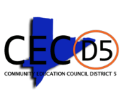                                                                  CEC 5 Calendar Meeting Minutes                                                   Wednesday, June 22, 2022Meeting called to order by President Stewart at 7:26 PM. Roll call taken by Treasurer Irvin, which resulted in the following:Present: Schadell Barnhill (late), Fanta Brown, Ayishah Irvin, Anna Minsky, Brian Peters, Pamela Stewart and Gina WilliamsAbsent: Denise Randolph (Excused)                 Acknowledgement of Minutes:Wednesday, March 23, 2022 Calendar/Business, Thursday, April 7, 2022 Special Meeting, Wednesday, May 25, 2022 Calendar/Business (hardcopy provided) and Thursday, June 9, 2022 Special Meeting (provided via email)President Stewart asked councilmembers if they would prefer to acknowledge minutes at the meeting tonight or at the meeting in July. Majority of the councilmembers preferred to acknowledge the minutes at July’s meeting.Vice President Barnhill: Member Brown: now Treasurer Irvin: now or JulyMember Minsky: JulyMember Peters: JulyMember Randolph: AbsentPresident Stewart:Member Williams: JulyPresentation: Office of Food and Nutrition Services, District Supervisor, Jennel Jerome Confirmed, but were not in attendance. Will contact to reschedule for July.Report of Student Council: Thurgood Marshall Academy Lower SchoolConfirmed, but were not in attendance. They have an amazing video. Technical difficulties will not allow us to see the video. Will show the video in July. Report of Council: School Visits Vice President Barnhill: Member Brown: No report at this time.Treasurer Irvin: Visited her schools in May 2022. No June school visits. Invited to attend a school visit at PS/MS 129, but was unable to attend. Will start fresh school visits for the upcoming school year. Tried to visit PS 36 no principal response. Member Minsky shared she was the secondary school liaison at PS 36 years ago. It was difficult to schedule a visit. Member Minsky: Thurgood Marshall Academy Lower School TMALSLongstanding issue building restraints there was a plan in place for a new building, but it fell thru. Their concern now is not having a direct line to DOE planning about this issue. Thinks this would be a wonderful plan for CEC to come together and schedule meetings about. Enrollment being one of our biggest challenges in the district. Member Minsky thinks one of the best way to increase enrollment is giving them a bigger space and not collocating. Member Minsky ask if it would be ok if she scheduled a meeting on behalf of the council with district planning. Member Minsky will ensure all parties for the meeting with district planning. President Stewart shared that the council would take a poll sharing their availability for a meeting with Principal DeCosta and District Planning.Member Peters: PS 36 Primary School Liaison Principal Baptist never responded to school visit request. Schedule conflict with FDA, Principal Fullerton will try to reschedule.Member Randolph: AbsentPresident Stewart: Tabled her responses giving time/space for other agenda items. Visited every District 5 school except Eagle Academy. President Stewart will report out in the new school year.Member Williams: Shared the first round of her school visits done by December 2021. The second round completed up until last week. Member Williams has had several visits. PS 197 had a great graduation yesterday. Principal Spann and her staff were amazing (has pictures). Principal Spann would like to try to get an added elevator for the disabled. Entering from the back right garden side of the school there is a tiny hole in the steps. Nice library furniture for students. Some chairs have support capability (charging). School need a new water system. Member Randolph is the primary liaison Member Williams is the secondary liaison. PS 133 visited multiple times. Evited an introductory Principal Bonner and sent her the school visit form informing her what we are looking for. Shared the school liaison list informing her liaisons. School is amazing. Bathrooms are repaired one additional bathroom is still being repaired. Auditorium chairs (very old) need an uplift. TV monitors in front with touch pad all events are viewed. Great cultural diverse student council. They gave us a special presentation and tour of the school. Lunchroom up and running fabulous. They have a nice functioning computer room. School does have water bottle filters. Back entrance of the school is unsafe/unstable a main concern. School needs another school safety agent. Sanitation needs to come on a regular. The person of concern is dangerous. Community Affairs is aware and willing to work with the school community. Benches occupied not safe for school community. We need a safety plan in action for the summer and September. This is a school, community/board issue. PS154 have the same issue, their staff is on top of the issue. We have to hold people accountable where our children attend school at in D5.Report of Acting Superintendent Q & AActing Superintendent Davson greeted the community. Attended graduations at FDA, TMA and Eagle Academy.Shared that COVID was a big hit for D5. Every year the past three years D5 has made moves on the state assessment (shared data).Shared information on the $1Million Grant for Equity work that can take D5 to the next level.Ensured MBK Connect, spent millions on culturally responsive libraries, backpack giveawaysShared royal visit at PS 123.Retiring Principals: Miriam Nightengale (CSS) and Renee Belton (CS200)August 2022Speaker’s List     No one for the speaker’s list.                         President Stewart adjourned calendar meeting at 8:55PM                           Submitted by: Lisa Kinsey, Administrative Assistant